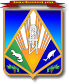 МУНИЦИПАЛЬНОЕ ОБРАЗОВАНИЕХАНТЫ-МАНСИЙСКИЙ РАЙОНХанты-Мансийский автономный округ – ЮграАДМИНИСТРАЦИЯ ХАНТЫ-МАНСИЙСКОГО РАЙОНАП О С Т А Н О В Л Е Н И Еот 00.00.2023                                                                                                  № 00г. Ханты-МансийскОб отмене постановленияадминистрации Ханты-Мансийскогорайона от 15.11.2021 № 278«О муниципальной программеХанты-Мансийского района«Ведение землеустройстваи рационального использования земельных ресурсовХанты-Мансийского района на 2022 – 2024 годы»В целях приведения муниципальных нормативных правовых актов Ханты-Мансийского района в соответствие с действующим законодательством и Уставом Ханты-Мансийского района:Признать утратившими силу с 1 января 2023 года постановления администрации Ханты-Мансийского района:от 15.11.2021 № 278 «О муниципальной программе Ханты-Мансийского района «Ведение землеустройства и рационального использования земельных ресурсов Ханты-Мансийского района на 2022 – 2024 годы»;от 25.10.2022 № 367 «О внесении изменений в постановление администрации Ханты-Мансийского района от 15.11.2021 № 278 «О муниципальной программе Ханты-Мансийского района «Ведение землеустройства и рационального использования земельных ресурсов Ханты-Мансийского района на 2022 – 2024 годы»;от 20.12.2022 № 474 «О внесении изменений в постановление администрации Ханты-Мансийского района от 15.11.2021 № 278 «О муниципальной программе Ханты-Мансийского района «Ведение землеустройства и рационального использования земельных ресурсов Ханты-Мансийского района на 2022 – 2024 годы».Опубликовать (обнародовать) настоящее постановление в газете «Наш район», в официальном сетевом издании «Наш район 
Ханты-Мансийский», разместить на официальном сайте администрации Ханты-Мансийского района.Глава Ханты-Мансийского района                                              К.Р. Минулин